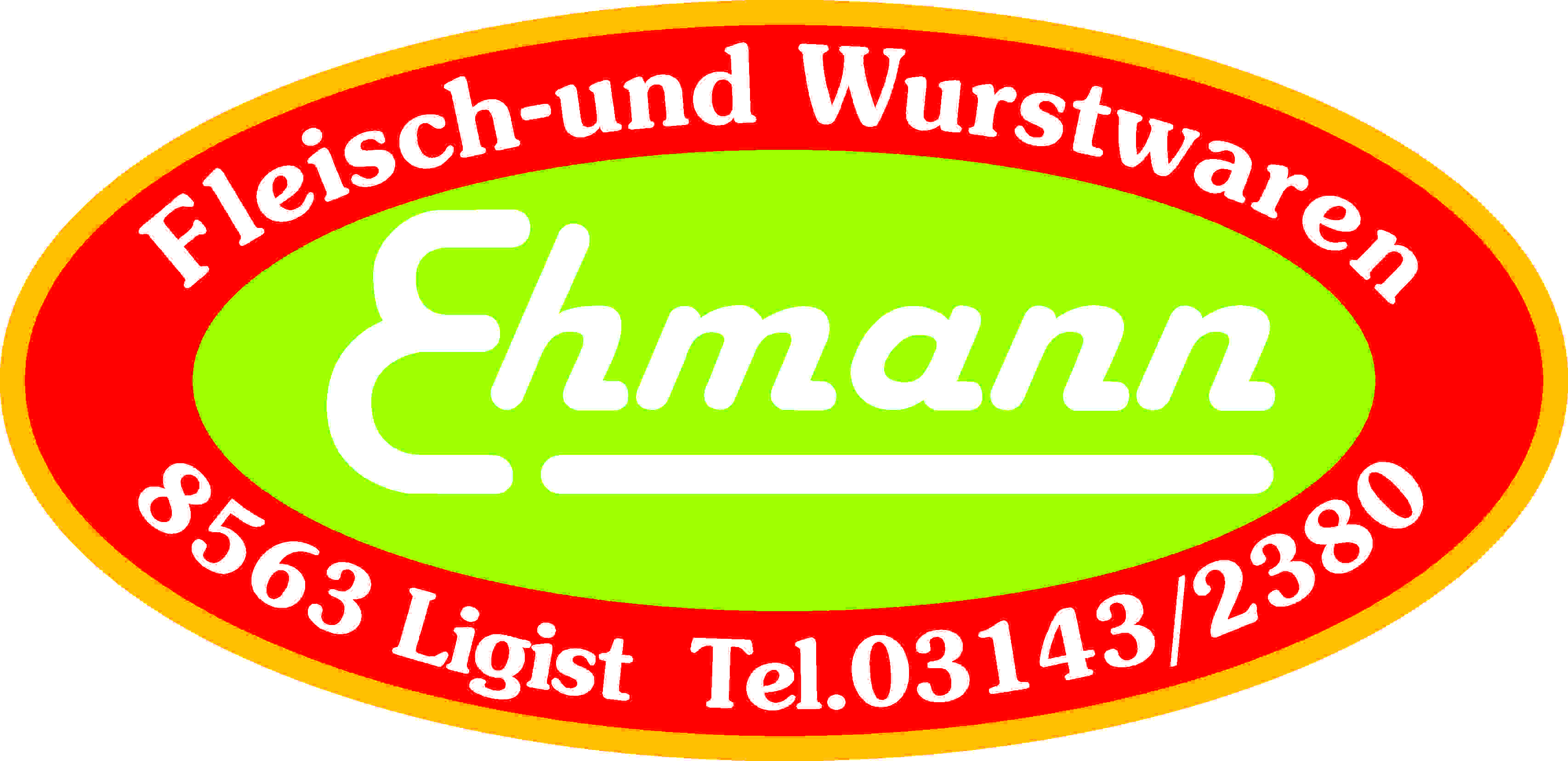 Produktspezifikation:Puten-Knacker:Beschreibung:		Aus Putenfleisch, Rapsöl und Eis (Wasser) wird ein Brät hergestellt.Dieses in Därme gefüllt, geräuchert und gekocht. Einheiten:		Stück ca. 100 gZutaten:		Putenfleisch 70%, Rapsöl,  			Trinkwasser, Stärke, Kochsalz, Gewürze, Gewürzextrakte,			Dextrose, Stabilisator: E 450, E 451, Geschmacksverstärker: E 621,			Antioxidationsmittel: E 300, Konservierungsstoff: E 250					gekocht				Allergene:		keine Allergene beigefügtMikrobiologische	Die mikrobiologischen Eigenschaften werden gemäß denEigenschaften:		Bestimmungen des LMSVG BGBL II 2006/95 iVm VO(EG)			2073/2005 und des dazu ergangenen Erlasses BMGF – 74310/0007-			IV/B/7/2006 vom 08.03.2006 erfüllt.Art. Nr:			1028Verpackung:		Schalen – Packung mit SchutzatmosphäreLagertemperatur:	gekühlt lagern bei +2 bis +4 °CMindesthaltbarkeit:	16 Tage